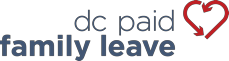 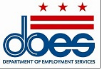 GOUVERNEMENT DU DISTRICT DE COLUMBIA	DÉPARTEMENT DES SERVICES D'EMPLOICongés familiaux payés du District de ColumbiaFormulaire de participation et d'inscription aux travailleurs indépendants (Self-Employed Individual/SEI)Utilisez ce formulaire pour participer au programme Congés familiaux payés (Paid Family Leave/PFL) et vous inscrire auprès du Bureau des congés familiaux payés (Office of Paid Family Leave/OPFL) en tant que travailleur indépendant (Self-employed individual/SEI). Loi de 2016 portant modification de la loi sur les congés payés universels (Code officiel du DC §32-541) permet aux travailleurs indépendants de participer volontairement au programme PFL. Une fois votre participation confirmée, vous devrez déclarer vos revenus trimestriels bruts provenant d'un travail indépendant et payer un montant égal à 0,62 % de l'ensemble de vos revenus trimestriels bruts provenant d'un travail indépendant dans le District de Columbia. Votre décision volontaire de participer s'applique à toutes les entreprises que vous exploitez dans le District de Columbia.Choisissez-vous de participer au programme Congés familiaux payés à cette date ? Oui	         Non	      (cochez une seule case)Date d'aujourd'hui :	 /    / 	(mm/jj/aaaa)Signature :  	Coordonnées(Saisissez le nom de la personne que DOES devrait contacter à propos de ce compte)Contact principal (Tous les champs sont obligatoires)Contact secondaire (Facultatif)Informations commercialesAdresse commercialeClassification du SCIAN (Obligatoire)Informations sur le propriétaire/administrateur (Obligatoire)Si vous êtes un travailleur indépendant, dans le domaine des affaires uniquement pour vous-même, indiquez votre « Type de propriétaire » (il s'agit souvent, mais pas toujours, du propriétaire unique des travailleurs indépendants).Pièces justificatives - Doivent être soumises avec ce formulaire. VEUILLEZ ENVOYER LE FORMULAIRE ET LES PIÈCES JUSTIFICATIVES À : Department of Employment Services, Office of Paid Family Leave – Tax Division, 4058 Minnesota Avenue NE, Washington DC 20019Les travailleurs indépendants doivent fournir des documents prouvant deux éléments : Preuve de la qualité de travailleur indépendant dans le District de Columbia ;Le cas échéant, preuve de la date de début des activités.Preuve de la qualité de travailleur indépendant  (Obligatoire)Vous devez fournir au moins un document prouvant que vous êtes un travailleur indépendant dans le District de Columbia. Des exemples de documents qui le prouveront sont :Une licence d'exploitation valide du District de Columbia ;Un permis de travail valide du District de Columbia ;Autres documents (généralement plus d'un requis) tels que :Contrats,Documents fiscaux,Facturations à partir d'une adresse du District de Columbia,Paiements à une adresse du District de Columbia,Documents démontrant que les travaux ont été effectués sur un site spécifique du District de Columbia,Autres documents pertinents démontrant le travail indépendant dans le District de Columbia.Preuve de la date de début des activités (le cas échéant) Si vous participez au cours d'une période d'inscription ouverte, vous n'êtes pas obligé de fournir des documents prouvant la date du début de vos activités. Les périodes d'inscription ouvertes ont lieu tous les mois de novembre et de décembre, à compter de 2020 et entre le 1er juillet 2019 et le 28 septembre 2019. Si vous essayez de participer en dehors de ces périodes, vous n'êtes autorisé à le faire que dans les 60 premiers jours suivant le début de votre travail indépendant dans le District de Columbia. Après ces 60 premiers jours, vous devez attendre la prochaine période d'inscription ouverte pour pouvoir participer.Si vous participez en dehors de ces périodes et que vous avez démarré vos activités de travail indépendant au cours des 60 derniers jours, vous devez fournir des documents supplémentaires attestant de cette date. Les documents attestant cette date peuvent inclure :Reçus ;Factures ;Commandes des clients ;Paiements (électroniques ou papier) ;Autres documents financiers représentant votre premier revenu de travail indépendant pour votre entreprise actuelle.Certification d'intégralité et d'exactitudeTitre professionnel (PDG, président, directeur financier)Titre professionnel (PDG, président, directeur financier)Titre professionnel (PDG, président, directeur financier)Titre professionnel (PDG, président, directeur financier)Titre professionnel (PDG, président, directeur financier)Titre professionnel (PDG, président, directeur financier)Titre professionnel (PDG, président, directeur financier)NomNomNomNomNomNomNomPrénom :Prénom :Prénom :Nom de famille :Nom de famille :AdresseAdresseAdresseAdresseAdresseAdresseAdresseRue :Rue :Ville :Ville :État :	Code postal :CoordonnéesCoordonnéesCoordonnéesCoordonnéesCoordonnéesCoordonnéesCoordonnéesNuméro de téléphone :Poste :FAX :	Courriel :FAX :	Courriel :FAX :	Courriel :FAX :	Courriel :Titre professionnel (PDG, président, directeur financier)Titre professionnel (PDG, président, directeur financier)Titre professionnel (PDG, président, directeur financier)Titre professionnel (PDG, président, directeur financier)Titre professionnel (PDG, président, directeur financier)Titre professionnel (PDG, président, directeur financier)NomNomNomNomNomNomPrénom :Prénom :Nom de famille :Nom de famille :AdresseAdresseAdresseAdresseAdresseAdresseLigne d'adresse :Ligne d'adresse :Ville :État :	Code postal :Numéro de téléphoneNuméro de téléphoneNuméro de téléphoneNuméro de téléphoneNuméro de téléphoneNuméro de téléphoneNuméro de téléphone :Poste :FAX :	Courriel :FAX :	Courriel :FAX :	Courriel :Type d'entité commerciale (p. ex., Propriétaire unique, Société de personnes, SARL (Propriétaire unique), SARL (Société de personnes), SARL (autre), société S, Coentreprise, Autre) (Obligatoire)Type d'entité commerciale (p. ex., Propriétaire unique, Société de personnes, SARL (Propriétaire unique), SARL (Société de personnes), SARL (autre), société S, Coentreprise, Autre) (Obligatoire)Type d'entité commerciale (p. ex., Propriétaire unique, Société de personnes, SARL (Propriétaire unique), SARL (Société de personnes), SARL (autre), société S, Coentreprise, Autre) (Obligatoire)Type d'entité commerciale (p. ex., Propriétaire unique, Société de personnes, SARL (Propriétaire unique), SARL (Société de personnes), SARL (autre), société S, Coentreprise, Autre) (Obligatoire)Type d'entité commerciale (p. ex., Propriétaire unique, Société de personnes, SARL (Propriétaire unique), SARL (Société de personnes), SARL (autre), société S, Coentreprise, Autre) (Obligatoire)Informations sur l'employeurInformations sur l'employeurInformations sur l'employeurInformations sur l'employeurInformations sur l'employeurNom de l'entité légale (Obligatoire): Nom de l'entité légale (Obligatoire): Nom commercial ou nom DBA (Facultatif): Informations sur la formation/la constitution (Obligatoire)Informations sur la formation/la constitution (Obligatoire)Informations sur la formation/la constitution (Obligatoire)Informations sur la formation/la constitution (Obligatoire)Informations sur la formation/la constitution (Obligatoire)La date à laquelle l'entreprise a été formée ou constituéeDate (MM/JJ/AAAA) :La date à laquelle l'entreprise a été formée ou constituéeDate (MM/JJ/AAAA) :L'État dans lequel l'entreprise a été formée ou constituéeÉtat :Adresse géographique - Saisissez l'adresse où le travail est effectué à Washington, DC.  L'adresse ne peut pas être une boîte postale. Si vous effectuez votre travail à plusieurs adresses, vous pouvez saisir le lieu où l'essentiel du travail est effectué ou votre lieu de résidence. (Obligatoire)Adresse géographique - Saisissez l'adresse où le travail est effectué à Washington, DC.  L'adresse ne peut pas être une boîte postale. Si vous effectuez votre travail à plusieurs adresses, vous pouvez saisir le lieu où l'essentiel du travail est effectué ou votre lieu de résidence. (Obligatoire)Adresse géographique - Saisissez l'adresse où le travail est effectué à Washington, DC.  L'adresse ne peut pas être une boîte postale. Si vous effectuez votre travail à plusieurs adresses, vous pouvez saisir le lieu où l'essentiel du travail est effectué ou votre lieu de résidence. (Obligatoire)Adresse géographique - Saisissez l'adresse où le travail est effectué à Washington, DC.  L'adresse ne peut pas être une boîte postale. Si vous effectuez votre travail à plusieurs adresses, vous pouvez saisir le lieu où l'essentiel du travail est effectué ou votre lieu de résidence. (Obligatoire)Adresse géographique - Saisissez l'adresse où le travail est effectué à Washington, DC.  L'adresse ne peut pas être une boîte postale. Si vous effectuez votre travail à plusieurs adresses, vous pouvez saisir le lieu où l'essentiel du travail est effectué ou votre lieu de résidence. (Obligatoire)Adresse géographique - Saisissez l'adresse où le travail est effectué à Washington, DC.  L'adresse ne peut pas être une boîte postale. Si vous effectuez votre travail à plusieurs adresses, vous pouvez saisir le lieu où l'essentiel du travail est effectué ou votre lieu de résidence. (Obligatoire)Rue :Rue :Ville :État :	Code postal :Numéro de téléphoneNuméro de téléphoneNuméro de téléphoneNuméro de téléphoneNuméro de téléphoneNuméro de téléphoneNuméro de téléphone :	Poste :FAX :	Courriel :FAX :	Courriel :FAX :	Courriel :Adresse légale  - Saisissez l'adresse légale de l'entreprise, si elle est différente de celle indiquée ci-dessus (Facultatif)Adresse légale  - Saisissez l'adresse légale de l'entreprise, si elle est différente de celle indiquée ci-dessus (Facultatif)Adresse légale  - Saisissez l'adresse légale de l'entreprise, si elle est différente de celle indiquée ci-dessus (Facultatif)Adresse légale  - Saisissez l'adresse légale de l'entreprise, si elle est différente de celle indiquée ci-dessus (Facultatif)Adresse légale  - Saisissez l'adresse légale de l'entreprise, si elle est différente de celle indiquée ci-dessus (Facultatif)Adresse légale  - Saisissez l'adresse légale de l'entreprise, si elle est différente de celle indiquée ci-dessus (Facultatif)Rue :Rue :Ville :État :	Code postal :Numéro de téléphoneNuméro de téléphoneNuméro de téléphoneNuméro de téléphoneNuméro de téléphoneNuméro de téléphoneNuméro de téléphone :	Poste :FAX :	Courriel :FAX :	Courriel :FAX :	Courriel :Adresse postale  - Saisissez l'adresse postale de l'entreprise, si elle est différente de celle indiquée ci-dessus  (facultatif) .Adresse postale  - Saisissez l'adresse postale de l'entreprise, si elle est différente de celle indiquée ci-dessus  (facultatif) .Adresse postale  - Saisissez l'adresse postale de l'entreprise, si elle est différente de celle indiquée ci-dessus  (facultatif) .Adresse postale  - Saisissez l'adresse postale de l'entreprise, si elle est différente de celle indiquée ci-dessus  (facultatif) .Adresse postale  - Saisissez l'adresse postale de l'entreprise, si elle est différente de celle indiquée ci-dessus  (facultatif) .Adresse postale  - Saisissez l'adresse postale de l'entreprise, si elle est différente de celle indiquée ci-dessus  (facultatif) .Rue :Rue :Ville :État :	Code postal :Numéro de téléphoneNuméro de téléphoneNuméro de téléphoneNuméro de téléphoneNuméro de téléphoneNuméro de téléphoneNuméro de téléphone :	Poste :FAX :	Courriel :FAX :	Courriel :FAX :	Courriel :Code du SCIAN :Si vous avez besoin d'aide pour ce processus, contactez le bureau de recherche et d'information sur le marché du travail (Labor Market Research and Information/LMRI) au  202-671-1633. Code du SCIAN :Si vous avez besoin d'aide pour ce processus, contactez le bureau de recherche et d'information sur le marché du travail (Labor Market Research and Information/LMRI) au  202-671-1633. Code du SCIAN :Si vous avez besoin d'aide pour ce processus, contactez le bureau de recherche et d'information sur le marché du travail (Labor Market Research and Information/LMRI) au  202-671-1633. Nombre d'emplacements commerciaux (peut être zéro) opérant actuellement dans le District de Columbia (Obligatoire) : Nombre d'emplacements commerciaux (peut être zéro) opérant actuellement dans le District de Columbia (Obligatoire) : Nombre d'emplacements commerciaux (peut être zéro) opérant actuellement dans le District de Columbia (Obligatoire) : Décrivez en détail votre activité commerciale et/ou votre principale source de ventes générant des taxes de vente et l’utilisation ; spécifiez le produit fabriqué et/ou vendu ou le type de service rendu.Décrivez en détail votre activité commerciale et/ou votre principale source de ventes générant des taxes de vente et l’utilisation ; spécifiez le produit fabriqué et/ou vendu ou le type de service rendu.Décrivez en détail votre activité commerciale et/ou votre principale source de ventes générant des taxes de vente et l’utilisation ; spécifiez le produit fabriqué et/ou vendu ou le type de service rendu.Type de propriétaire: (ex., Propriétaire unique, Administrateur principal, Partenaire) Type de propriétaire: (ex., Propriétaire unique, Administrateur principal, Partenaire) Type de propriétaire: (ex., Propriétaire unique, Administrateur principal, Partenaire) Type de propriétaire: (ex., Propriétaire unique, Administrateur principal, Partenaire) Type de propriétaire: (ex., Propriétaire unique, Administrateur principal, Partenaire) Type de propriétaire: (ex., Propriétaire unique, Administrateur principal, Partenaire) Type de propriétaire: (ex., Propriétaire unique, Administrateur principal, Partenaire) Type de propriétaire: (ex., Propriétaire unique, Administrateur principal, Partenaire) Type de propriétaire: (ex., Propriétaire unique, Administrateur principal, Partenaire) NomNomNomNomNomNomNomNomNomPrénom :Prénom :Prénom :Prénom :Nom de famille :Nom de famille :Nom de famille :Numéro de sécurité sociale : (Obligatoire)Numéro de sécurité sociale : (Obligatoire)Numéro de sécurité sociale : (Obligatoire)Numéro de sécurité sociale : (Obligatoire)Initiale du second prénom :Initiale du second prénom :Initiale du second prénom :Titre professionnel : (PDG, Directeur financier, CIO, Chef de l'exploitation, Directeur, Président)Titre professionnel : (PDG, Directeur financier, CIO, Chef de l'exploitation, Directeur, Président)Titre professionnel : (PDG, Directeur financier, CIO, Chef de l'exploitation, Directeur, Président)Titre professionnel : (PDG, Directeur financier, CIO, Chef de l'exploitation, Directeur, Président)Titre professionnel : (PDG, Directeur financier, CIO, Chef de l'exploitation, Directeur, Président)Titre professionnel : (PDG, Directeur financier, CIO, Chef de l'exploitation, Directeur, Président)Titre professionnel : (PDG, Directeur financier, CIO, Chef de l'exploitation, Directeur, Président)Titre professionnel : (PDG, Directeur financier, CIO, Chef de l'exploitation, Directeur, Président)Titre professionnel : (PDG, Directeur financier, CIO, Chef de l'exploitation, Directeur, Président)Pourcentage de participation	Date de participationPourcentage de participation	Date de participationPourcentage de participation	Date de participationPourcentage de participation	Date de participationPourcentage de participation	Date de participationPourcentage de participation	Date de participationDate de fin de participationJJ/MM/AAAA :JJ/MM/AAAA :JJ/MM/AAAA :JJ/MM/AAAA :JJ/MM/AAAA :JJ/MM/AAAA :Le propriétaire ou l'administrateur est-il rémunéré pour ses services ?Le propriétaire ou l'administrateur est-il rémunéré pour ses services ?Le propriétaire ou l'administrateur est-il rémunéré pour ses services ?Le propriétaire ou l'administrateur est-il rémunéré pour ses services ?Le propriétaire ou l'administrateur est-il rémunéré pour ses services ?Le propriétaire ou l'administrateur est-il rémunéré pour ses services ?Oui      Non(cochez une seule case)AdresseAdresseAdresseAdresseAdresseAdresseAdresseAdresseAdresseLigne d'adresse :Ligne d'adresse :Ligne d'adresse :Ligne d'adresse :Ville :Ville :État :	Code postal :Numéro de téléphoneNuméro de téléphoneNuméro de téléphoneNuméro de téléphoneNuméro de téléphoneNuméro de téléphoneNuméro de téléphoneNuméro de téléphoneNuméro de téléphoneNuméro de téléphone :	Poste :Numéro de téléphone :	Poste :Numéro de téléphone :	Poste :Numéro de téléphone :	Poste :FAX :Courriel :